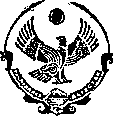 РЕСПУБЛИКА  ДАГЕСТАНГОРОД  КАСПИЙСКМУНИЦИПАЛЬНОЕ  БЮДЖЕТНОЕ  ДОШКОЛЬНОЕОБРАЗОВАТЕЛЬНОЕ  УЧРЕЖДЕНИЕ  «ЦЕНТР  РАЗВИТИЯ  РЕБЕНКА –ДЕТСКИЙ  САД  № 5  «ГУСЕЛЬКИ»(МБ ДОУ ЦРР – дс № 5 «Гусельки)г.Каспийск, ул.Ленина 20-а                                                                                                                                                  тел. 5-25-74№   _                                                               « ___»    __   ___ 2019г.ПРИКАЗ"О переводе детей в следующую возрастную группу"ПРИКАЗЫВАЮ:1 младшая «А»1 младшая «Б2 младшая «А»2 младшая «Б»2 младшая «В»2 младшая «Г»Средняя «А» Средняя «Б»Средняя «В»Старшая «А»Старшая «Б»Подготовительная «А»Подготовительная «Б»Заведующая                                       Акбиева П.И.ФИОДата рождения1Абдулаева Айша Омаровна22.01.20172Абдулаева Амани Магомедовна25.09.20163Агавердиев Ахмад Эдуардович10.01.20174Алиева Камилла Шахбановна20.09.20165Алимирзоев Алим Фархадович04.05.20176Бабасов Абдулла Казбекович03.09.20167Багамаева Амина Гаджиевна07.02.20178Байрамалиев Амир Багратович21.10.20169Балашев Умар Къазбекович01.12.201610Валиев Вали Магомедович03.09.201611Герейханова Фатима Муслимовна07.11.201612Джамиева Аида Арсеновна03.10.201613Джафарова Хадиджа Руслановна08.10.201614Ибрагимов Микаил Эльдарович04.10.201615Исмаилов Адам Артурович26.09.201616Казиев Абдулла Эльмединович08.11.201617Караханов Арслан Русланович19.01.201718Лахиялов Мухаммад Сиражудинович17.01.201719Магомедова Патима Эльдаровна21.08.201720Мусаев Малик Шахманович09.03.201721Насрудинов Магомед Шамилевич24.11.201622Омаров Саид Арсенович16.11.201623Осипова Станислава Михайловна24.02.201724Рагимова Асия Руслановна11.10.201625Раджабова Айша Резвановна09.09.201626Рамазанова Бэлла Рамазановна24.01.201727Рамазанов Султан Маликович14.10.201628Ханмагомедов Сулейман Рустамович06.01.2017ФИОДата рождения1Агагюлова Лейла Артуровна01.11.20162Алиев Рабазан Алиевич20.11.20163Ахмедова Зарина Робиновна04.11.20164Ашурбекова Малика Сабировна08.12.20165Байгишиев Билял Казбичевич28.12.20166Гайдарбекова Умузагират Алиевна16.12.20167Гамзатова Мадина Абдулаевна06.12.20168Гамзатов Дамир Ратмирович29.01.20179Джарулаев Хабибулла Багаутдинович03.01.201710Исабекова Алия Аликберовна17.12.201611Исмаилова Сафия Абдурагимовна27.12.201612Каргиева Фатима Арсеновна24.10.201613Магомедова Маиса Нурудиновна03.12.201614Магомедов Магомедрасул Магомедович05.10.201615Магомедов Мухтар Рамазанович06.09.201616Магомедов Родион Русланович14.03.201717Мукайилов Ансар Ильясович14.07.201718Мусалаев Мусалав Джамбулатович15.01.201619Нуралиева Садия Зарифовна21.12.201620Рабаданова Зайнаб Мурадовна24.12.201621Рамазанов Магомед Баширович22.03.201722Рамазанов Сиражутдин Арсенович15.09.201623Расулова Амина Расуловна06.05.201724Рустамов Халид Низамович09.02.201725Савинова Елизавета Антоновна05.12.201626Саламова Мудрикат Абайдулаевна18.12.201627Салимов Курбан Ахмедханович11.11.201628Стешенко София Игоревна19.10.201629Улубегов Даниэль Равикович18.12.201630Умаров Хабиб Каримович28.10.2016ФИОДата рождения1Абдурашидова Фатима Шамилевна13.02.20162Адуев Шамиль Мурадович16.09.20153Алибеков Адам Исламович24.01.20164Алиев Хаджимурат Мухтарович25.02.20165Асамбекова Салима Руслановна06.11.20156Бабасиева Амина Вадимовна13.04.20167Гаджиев Магомедали Алиевич26.02.20168Гамзатов Адам Гамзатович09.09.20159Гасанова Сафият Муртазалиевна09.10.201510Гасанов Мухаммад Абусаидович01.02.201611Гюльмагомедова Камила Руслановна07.10.201512Ефремов Илья Иванович03.02.201613Казбекова Амина Гайдарбековна27.01.201614Курбалиева Эмина Пальмировна10.11.201515Курбанов Амирхан Рустамович21.09.201516Курбанова Самира Гаруновна21.10.201517Магомедова Айшат Загировна15.08.201618Мамедгусейнова Халисат Имамовна06.01.201619Мамедов Шамиль Ахмедович13.10.201520Маммацаева Амира Магомед-Рагимовна07.09.201521Мичилов Умарасхаб Магомедович09.10.201522Муртазалиев Мухаммад Артурович20.11.201523Нуров Сефербек Артурович18.02.201624Пахрутдинова Марьям Пахрутдиновна09.09.201525Рабаданова Муслимат Тимуровна25.03.201626Санаев Амирхан Рустамович09.04.201627Сулейманова Муминат Ибрагимовна17.09.201528Уруджев Рашид Басирович10.09.201529Хабибова Карина Ренадовна25.01.201630Халиков Ахмед Алисолтанович26.10.201531Шамсудинов Мухаммад Рашидович29.12.201532Шихахмедова Мария Рустамовна06.11.201533Юсупов Гиши Юсупович11.12.2015ФИОДата рождения1Абасов Кариб Заурович26.01.20162Азизова Айшат Алиевна23.09.20153Алибекова Аиша Фархатовна10.07.20164Алигаров Султан Магомедович21.05.20165Аллаева Ясмина Рамазановна06.12.20156Ахмедова Эмина Газретдиновна09.08.20167Гаджиева Маликат Магомедовна27.03.20168Гаджиев Ильяс Магомедович16.09.20159Гаджиев Шамиль Русланович30.09.201510Гасангусейнов Гасангусейн Мурадович12.03.201611Гасанова Айша Арслановна06.09.201512Гасанова Амина Ахмедовна12.10.201513Гасанов Надир Анварович19.06.201614Джамалдинов Нурдин Ренатович03.12.201515Джамалутдинова Жавгарат Магомедшариповна02.01.201616Ибрагимова Асия Михрабовна14.02.201617Кадиева Малика Магомедрасуловна06.09.201518Кахриманов Сулейман Джамалович08.11.201519Куцмаева Марьям Артуровна18.12.201520Магомедов Адам Закарьяевич26.02.201621Магомедова Рабият Магомедовна21.10.201522Магомедов Гаджимурад Ахмедович29.11.201523Магомедов Мурад Ахмедханович29.09.201524Меджидов Иса Рашидович02.10.201525Мельников Матвей Дмитриевич20.11.201526Михеева София Александровна04.07.201627Небиева Малика Муратовна23.02.201628Рамазанова Фатима Мусаева10.03.201629Расулова Фатима Магомедрасуловна22.09.201530Салманова Нурия Зурабовна18.11.201531Сулейманова Камилла Мурадовна07.01.201632Сулейманов Сулейман Динмагомедович28.04.2016ФИОДата рождения1Абакаров Курбан Мухаммад-расулович16.12.20152Абдулаев Али Магомедович09.06.20163Агаева Лиана Маратовна26.06.20164Алибекова Асия Эльдаровна07.04.20165Багомедова Патимат Руслановна23.07.20166Бадалова Фатима Магомедовна27.04.20167Гаджиева Амина Арсеновна08.06.20168Герасимов Сергей Александрович23.06.20169Гусенов Сайпула Сулейманович04.06.201610Джамалутдинова Умакусум Руслановна31.05.201611Дибиргазиев Мухаммад Дибиргазиявович29.07.201612Дибиргазиев Мухаммадкамиль Дибиргазиявович27.06.201613Кишова Саида Набиевна15.08.201614Курбанов Умар Курбанович22.08.201615Латипова Хадиджа Алибековна19.06.201616Магомедова Суайбат Шамилевна17.01.201617Насруллаева Афиза Эльдаровна26.07.201618Нигматулаев Мухаммад Нигматулаевич28.06.201619Нурмагомедов Мурад Ширинмагомедович17.11.201520Пуладова Диана Фейрузовна17.08.201621Рамазанова Зайнаб Мурадовна24.07.201622Хаджиева Саният Муслимовна01.06.201623Щебетеева Алина Бабахановна13.10.201524Яхьяева Калимат Алиевна14.06.2016ФИОДата рождения1Абдуллаев Абумуслим Артурович07.10.20152Абдурухманов Абдулазиз Арсланович16.08.20163Айдунбеков Умар Тимурович20.03.20164Амиров Абдул-малик Юнусович09.02.20165Базаева Аиша Таслимовна19.03.20166Богуш Глеб Артемович22.12.20157Гамидова Фатима Магомедовна10.08.20168Гамидов Хамид Русланович01.02.20169Гасанкадиева Камила Руслановна07.02.201610Джавадов Мансур Заурович13.07.201611Джавадов Усман Зурабович25.05.201612Керимова Марьям Камилевна15.09.201513Лукманов Асад Абу-муслимович18.05.201614Магомедова Калимат Абдулаевна12.06.201615Магомедова Шахризат Шамильевна01.09.201616Магомедов Шамиль Юсупович26.08.201617Мирзаметов Сулейман Феликсович10.08.201618Мурсалов Рамазан Рахманович30.10.201519Мусаева Марьям Маратовна01.09.201620Палчаев Ибрагьим Артурович29.06.201621Рамазанова Айшат Абдуразаковна14.06.201622Расулова Хадиджа Исамагомедовна01.09.201623Сотаев Султан Арсенович06.05.201624Усеева Султана Артуровна28.03.201625Халидова Амира Фархадовна01.09.201626Шахбанов Халид Мерданович21.06.201627Щукина Александра Романовна10.12.201528Яцков Даниял Денисович24.12.2015ФИОДата рождения1Абдулгашумова Аиша Терлановна11.01.20152Абдуллаев Хабиб Мурадович23.01.20153Агаев Арслан Мурадович14.12.20144Агасиева Фатима Мурадовна08.04.20155Аллахкулиев Умар Агакеримович10.04.20156Амаханов Хасмагомед Эльварович09.09.20147Асланбеков Алиасхаб Эльнурович14.04.20158Асланова Хадижа Ахмадовна30.01.20159Гаджиева Зулейха Магомедгаджиевна09.09.201410Гаджимагамедов Амирхан Шамилевич08.05.201511Ганиева Динара Аликовна11.05.201512Гасанова Марьям Курбановна15.10.201413Гасанов Мустафа Низамутдинович25.12.201414Гусейнова Шахрузат Гусейновна26.05.201515Джамиев Сулейман Арсенович24.11.201416Ибрагимов Шамиль Микаилович25.06.201517Имранов Адам Арсланович10.10.201418Исмаилов Шамиль Маратович20.06.201519Кадиева Нурият Гусейновна22.09.201420Керимова Милана Салимовна26.01.201521Курбалиева Эльмира Пальмировна26.10.201422Магомедова Амина Камаловна12.03.201523Магомедова Хадижат Гамзатовна10.07.201524Магомедов Дамир Назирович06.12.201425Мирземагомедов Нурмагомед Русланович20.01.201526Мусаева Амина Ахмедовна28.02.201527Рамазанова Фатима Радиковна11.10.201428Сиражудинова Маликат Магомедовна27.10.201429Султанова Асият Абдулжалиловна02.03.201530Усманова Амина Анваровна12.05.201531Хархиев Надыр Омариевич09.01.201532Хизриева Амаль Гаджимурадовна30.03.201533Черкесова Зухра Рустамовна09.10.201434Шамилова Малика Расуловна13.02.201535Эмирбеков Ибрагим Вадимович01.06.201536Эмирханова Зарина Рашидовна07.08.2015ФИОДата рождения1Абасова Мадина Зауровна13.09.20142Абдуллаев Осман Даниялович27.02.20153Алиева Шарипат Алиевна25.03.20154Амаров Мустафа Амарович13.03.20155Бойко Вероника Сергеевна30.10.20146Гаджибалаева Амира Дащдемировна06.05.20157Газиев Асадулла Арсенович12.04.20158Гамзатова София Ратмировна31.03.20159Гамидова Марьям Рамидиновна11.04.201510Давудова Амина Расуловна26.09.201411Ибрагимова Рукижат Михрабовна26.09.201412Камилов Курбан Камилевич29.06.201413Канбулатова Маликат Гаджимагомедовна19.01.201514Касумов Джабраил Магомедович07.12.201415Кветалиев Саид Алиевич21.01.201516Курбанова Аминат Магомедовна24.12.201417Курбанова Хадиджа Мурадовна10.07.201518Магомедова Абидат Шамильевна01.03.201519Мугудинов Нажмудин Алиевич06.10.201420Муслимов Абу-бакр Мурадисович09.09.201421Омаргаджиев Гаджимурад Омаргаджиевич18.01.201522Паничкин Владислав Евгеньевич20.01.201523Рамазанов Ахмад Нажмудинович18.06.201524Ризаханова Амина Назимовна23.12.201425Свинцицкая Милана Витальевна04.01.201526Сулейманова Закинат Динмагомедовна08.09.201427Тагиров Мухаммад Артурович22.02.201528Таибова Сафия Мурадовна21.05.201529Увайсова Сафия Зауровна29.09.201430Халатаев Рамазан Маратович26.03.201531Халибегова Сафия Альбертовна28.10.201432Хидиров Хабиб Эльманович24.01.201533Хыдыргаджиева Рабият Гаджиевна09.10.201434Чамсутдинова Малика Абдулмуслимовна17.09.201435Чутуева Динара Зауровна07.03.201536Шахбанов Арслан Рустамович21.08.2015ФИОДата рождения1Алдерова Амина Руслановна02.09.20142Алиева Габсат Магомедовна28.03.20153Алимирзоева Алия Фархадовна01.09.20154Багавов Ахмад Исрапилович08.07.20155Баматбеков Абдулла Каримович02.02.20156Батырова Аминат Рашидовна27.06.20157Бектимиров Мухаммад Мусаевич23.08.20158Гаджимурадов Иосиф Эльдарович10.06.20159Гусейнов Арслан Рамазанович24.07.201510Ибрагимова Хадижат Давудовна08.10.201411Калабанов Никита Дмитриевич24.06.201512Караханова Камила Руслановна11.02.201513Карловский Александр Вячеславович19.05.201514Курбанова Милана Кахримановна10.06.201515Курбанов Надир Таймазович25.04.201516Лахиялов Расул Рашидович17.03.201517Ложников Ренат Мирзаевич30.06.201518Магомедова Амина Исаевна11.06.201519Магомедова Хадижа Хасбулатовна15.05.201520Менафов Ахмед Магомедович18.02.201521Мирзамагомедов Мустафа Гаджиевич07.07.201522Мугудинова Самира Радиковна01.09.201523Нестуров Никамагомед Камалудинович05.08.201524Нуратинова Залина Арсеновна08.11.201425Нурова Ясмин Зауровна03.06.201526Рабаданова Ясмина Мурадовна20.07.201527Тагирова Умукусум Магомедовна30.06.201528Тажудинова Амина Курбановна21.07.201529Шихметов Гаджимурад Алиевич18.06.201530Щебетеева Камилла Бабахановна07.09.201431Эфендиева Марьям Расимовна08.01.2015ФИОДата рождения1Агавердиев Абдулла Эдуардович18.10.20132Адлаев Мансур Гусейнович29.12.20133Азизов Мирза Гасанович10.03.20144Акбиева Гезель Алимпашаевна16.03.20145Акимов Расул Зейналович10.02.20146Алигарова Хамис Магомедовна11.12.20137Амарова Малика Абдулкадировна19.11.20138Гаджиева Алия Мурадовна25.11.20139Газиев Гаджимурад Артурович25.03.201410Гамзатова Хадиджа Раминовна27.07.201411Гасанова Каплият Артуровна17.03.201412Гасанов Мугутдин Ренатович17.01.201413Гашимов Атлухан Кадимович29.04.201414Гереев Саид Арменович08.11.201315Гитинмагомедова Аида Муртузовна19.10.201316Гитиномагомедов Мухаммад Амирханович09.01.201417Гусейнова Айша Магомедовна22.01.201418Гюльмагомедов Шамиль Русланович24.10.201319Джамалдинов Айшат Магомедариповна10.11.201320Идрисова Садия Назирбековна22.12.201321Исаев Магомед Шамилевич28.03.201422Курбанова Амина Мурадовна23.11.201323Лахиялова Шуайнат Гитинмагомедовна09.10.201324Магомедова Марьям Абусупьяновна05.01.201425Магомедов Амир Заурович21.01.201426Магомедов Мухаммад Исрапилович18.03.201427Мироненко Елизавета Денисовна24.07.201428Мишина Татьяна Юрьевна31.01.201429Муртазалиева Амина Артуровна01.07.201430Омарова Мадина Омаровна15.08.201431Рабаданова Мадина Тимурович26.09.201332Раджабов Магомедбег Исмаилович26.12.201333Рамазанова Сабина Асретовна26.11.201334Саидова Камила Расуловна12.01.201435Сулейманова Нурият Салиховна12.02.201436Хирамагомедов Абдулкерим Арсенович22.02.201437Шумилова Диана Владимировна05.05.201438Яхьяев Хабиб Тимурович25.03.2014ФИОДата рождения1Абдулаева Калимат Руслановна25.06.20142Абдурашидов Мурад Шамильевич11.01.20143Адамова Алина Руслановна11.01.20144Азизов Саид Рустамович03.02.20145Алиев Хамза Магомедович20.01.20146Амирова Амина Алибулатовна11.11.20137Амирханов Микаил Мурадович29.05.20148Арсланбекова Амина Исамагомедовна20.03.20149Асваров Гусейн Анварович10.08.201410Ахмедов Мухаммад Алиевич11.12.201311Багаудинов Шамиль Магомедович03.05.201412Балашева Фатима Къазбековна02.02.201413Галимов Магомед Магомедрасулович06.09.201314Ганиев Амир Аликович28.12.201315Гусейнова Салима Рамазановна08.09.201316Жилов Андрей Витальевич02.02.201417Ибрагимов Амир Эльдарович03.10.201418Исалова Патимат Арсеновна07.12.201319Келеметов Абакар Анварович06.09.201320Кишов Магомедрасул Набиевич20.10.201321Крымова Зарина Рашидович03.08.201422Курбанов Асхаб Кахриманович04.10.201323Курбанов Исрапил Муслимович23.07.201424Магеррамова Марьям Мавлуддиновна27.06.201425Менафов Амир Аликович06.05.201426Мурадалиев Мухаммад Абдулалиевич07.05.201427Мутаева Марият Шамилевана25.02.201428Нисрединова Айшат Платовна20.09.201329Нурова Амина Артуровна20.12.201330Рабаданова Алина Османовна02.03.201431Рабаданова Амина Надиршаховна27.12.201332Рамазанов Имамутдин Рашидович09.05.201433Рустамова Амина Ринадовна13.01.201434Терещенко Алина Васильевна10.01.201435Ханзарова Малика Булатовна30.01.201436Шахбабаев Даниял Денисович05.12.201337Шихметов Эйзулла Алиевич17.06.201438Яралиева Ясмин Альбертовна14.02.2014ФИОДата рождения1Абдулаева Джаннат Гаджимагомедовна16.05.20132Абдуллаева Сумайя Османовна02.08.20133Абдуллаев Сайгид Мурадович09.07.20134Абдурахманова Иона 12.03.20135Агабекова Айша Габибовна18.07.20136Агададашева Фатима 01.01.20137Азизова Хадижат Алиевна20.08.20138Аллаева Зайнаб Рамазановна05.04.20139Ахмедов Рахман Арсенович11.02.201310Багомедов Магомед Рабазанович17.07.201311Буттаева Зайнаб Магомедрасуловна03.08.201312Гаджимурадов Хабиб Низамиевич01.09.201313Гайбатуллаева Бигихан Зубрудиновна05.04.201314Гасанов Билал Абусаидович08.02.201315Гасанов Ибрагим Магомедалиевич14.03.201316Гуторова Маргарита Алексеевна21.08.201317Исаева Ума-кусум 25.02.201318Исмаилова Амина Магомедовна10.07.201319Казиева Самира Эльмединовна06.03.201320Камилов Арслан Камильевич09.05.201321Кононова София Александровна04.06.201322Курбанмагомедова Сабрина Магомедрасуловна26.01.201323Куцмаева Айшат Артуровна26.06.201324Магомедов Магомед Анасович28.04.201325Магомедов Магомед Шамильевич19.08.201326Мамаев Умахан Абдуллаевич12.08.201327Мирзоева Малика Казиевна17.07.201328Мурадханов Ислам Мурадханович18.03.201329Нигматулаева Индира Надыровна04.04.201330Нурмагомедова Милана Магомедовна22.08.201331Рамазанова Миясат Абдуловна26.08.201332Сагидов Керим Играмович20.06.201333Силованова Эльмира Эллоновна29.03.201334Султанов Амир Султанович16.07.201335Сунгуров Ильяс Маграмович09.04.201336Турабов Шамиль Мансурович12.04.201337Хидиев Саид Карамутинович05.06.201338Шамилов Магомед Гаджиевич19.04.201339Шихамирова Диана Исмаиловна28.04.2013ФИОДата рождения1Абдулаева Айшат Руслановна06.03.20132Алиева Написат Шамилевна11.08.20133Алиев Аюб Магомедович15.08.20134Алиев Далгат Арсланович28.06.20135Алиев Даниял Арсланович28.06.20136Асваров Осман Анварович16.06.20137Ахмедутдинов Сулейман Исламович07.08.20138Бабаев Хасан Тамерланович21.05.20139Багавова София Исрапиловна22.03.201310Багомедов Ахмад Имамутдинович14.06.201311Вердиханов Абдулла Рамазанович01.07.201312Гаджиева Мадина Магомедзагировна28.03.201313Гамзаева Хава Арсеновна18.05.201314Гапизова Сумая Абдулхаликовна14.05.201315Гасанова Аминат Гасановна18.05.201316Гусейнов Мутай Магомедович12.11.201317Гусейнов Мухтар Расулович12.04.201318Давудова Айша Гайдаровна19.07.201319Ефремова Алина Ивановна29.12.201220Ибрагимов Марат Расимович28.04.201321Исмаилова Амина Магомедкеримовна08.08.201222Керимова Алия Камильевна31.07.201323Киримова Марьям Гадживердиевна05.07.201324Курбанова Айша Мурадовна10.04.201325Курбанов Магомедрасул Муслимович12.01.201326Магомедов Абдуллагаджи Русланович09.05.201327Магомедов Амир Шамилевич07.07.201328Магомедова Хадиджа Руслановна18.04.201329Магомедова Халимат Магомедовна23.08.201330Магомедов Хабиб Мухтарович11.07.201331Максумова Минавер Максудовна22.03.201332Мирзаев Шамиль Арсенович20.05.201333Муслимов Мухаммад Муслимович11.02.201334Муталибова Элина Азизовна07.06.201335Разаханова Динара Абриковна31.03.201336Рамазанова Зурият Нажмудиновна10.02.201337Султанова Айша Саидовна20.06.201338Хайбулаев Хайдар Магомедович05.04.201339Хархиева Айна Омариевна14.03.2013